АДМИНИСТРАЦИЯЖЕМЧУЖИНСКОГО СЕЛЬСКОГО ПОСЕЛЕНИЯНИЖНЕГОРСКОГО РАЙОНА РЕСПУБЛИКИ КРЫМРАСПОРЯЖЕНИЕ № 24-Р7 апреля 2022 года									с.ЖемчужинаО внесении изменений в сводную бюджетную роспись расходов бюджета и в кассовый план расходов по администрации Жемчужинского сельского поселения Нижнегорского района Республики КрымВ соответствии с пунктом 3 статьи 217, статьи 217.1 Бюджетного кодекса Российской Федерации, Федеральным Законом от 6 октября 2003 года № 131-ФЗ «Об общих принципах организации местного самоуправления в Российской Федерации», Уставом муниципального образования Жемчужинское сельское поселение Нижнегорского района Республики Крым, руководствуясь Положением о бюджетном процессе в муниципальном образовании Жемчужинское сельское поселение Нижнегорского района Республики Крым: 1. Внести изменения в сводную бюджетную роспись расходов бюджета администрации Жемчужинского сельского поселения Нижнегорского района Республики Крым согласно приложению 1.2. Внести помесячно изменения в кассовый план в части расходов по администрации Жемчужинского сельского поселения Нижнегорского района Республики Крым согласно приложению 2.3. Контроль над исполнением настоящего распоряжения возложить на заместителя главы администрации Пшеничникову Н.А..4. Настоящее распоряжение вступает в силу с момента подписания.Председатель Жемчужинскогосельского совета - глава администрации Жемчужинского сельского поселения					С.И.ЧупиковПриложение 1к распоряжению администрации Жемчужинского сельского поселенияНижнегорского района Республики Крымот 7 апреля 2022 года № 24-РСВЕДЕНИЯ ОБ ИЗМЕНЕНИЯХ СВОДНОЙ БЮДЖЕТНОЙ РОСПИСИ РАСХОДОВ на 2022 годГлавный распорядитель средств: Администрация Жемчужинского сельского поселения Нижнегорского района Республики КрымПриложение 2к распоряжению администрации Жемчужинского сельского поселения Нижнегорского района Республики Крымот 7 апреля 2022 года № 24-РУВЕДОМЛЕНИЕ о кассовом плане (об изменении кассового плана) № 11 от 7 апреля 2022 годаНаименование финансового органа: АДМИНИСТРАЦИЯ ЖЕМЧУЖИНСКОГО СЕЛЬСКОГО ПОСЕЛЕНИЯ НИЖНЕГОРСКОГО РАЙОНА РЕСПУБЛИКИ КРЫМНаименование бюджета: Бюджет Жемчужинского сельского поселения Нижнегорского района	Республики Крым Единица измерения: руб.Основание: Распоряжение администрации Жемчужинского сельского поселения Нижнегорского района Республики Крым от 7 апреля 2022 года № 24-Р «О внесении изменений в сводную бюджетную роспись расходов бюджета и в кассовый план расходов по администрации Жемчужинского сельского поселения Нижнегорского района Республики Крым» Наименование показателяКОДУтверждено на 2022 год,руб.Сумма изменений (+,-), руб.Сумма с учетом изменений,руб.Наименование показателяведомствараздела, подразделацелевой статьивида расходовопераций сектора государственного управленияУтверждено на 2022 год,руб.Сумма изменений (+,-), руб.Сумма с учетом изменений,руб.Услуги связи9030104010000019024422158600,00+1900,0060500,00Работы, услуги по содержанию имущества9030104010000019024422516000,00-1900,0014100,00Коммунальные услуги903050302000025902442230,00+3000,003000,00Прочие работы, услуги90305030200002590244226218703,00-3000,00215703,00Итого293303,000,00293303,00РазделподразделКЦСРКВРКОСГУКод целиТип средствТекущий годВ том числеВ том числеВ том числеВ том числеВ том числеВ том числеВ том числеВ том числеВ том числеРазделподразделКЦСРКВРКОСГУКод целиТип средствТекущий годапрельмайиюньиюльавгустсентябрьоктябрьноябрьдекабрь010401000001901212110101000,00+18500,00-18500,0001040100000190244221010100+1900,00+1000,00+900,0001040100000190244225010100-1900,00+8100,00-1900,00-8100,0005030200002590244223010100+3000,00500,00400,00300,00300,00300,00300,00300,00300,00300,0005030200002590244226010100-3000,00-3000,00ИтогоИтогоИтогоИтогоИтогоИтого0,00+28100,00+1300,00-23100,00+300,00+300,00+300,00+300,00+300,00-7800,00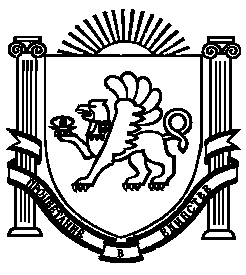 